План -  сетка изучения учебного материала.Класс: 4Предмет: литературное чтение на родном (русском языке)Приложение № 2Вариант 231. Прочитай текст.     Однажды мама пошла в лес за земляникой и взяла меня с собой. Земляники в тот год уродилось очень много. Она росла прямо за деревней, на старой лесной вырубке.     Как сейчас помню я этот день, хотя с тех пор прошло более пятидесяти лет. День был по-летнему солнечный, жаркий. Но только мы подошли к  лесу, вдруг набежала синяя тучка, и из неё посыпался частый крупный дождь. А солнце всё продолжало светить. Дождевые капли падали на землю, тяжело шлёпались о листья. Они повисали на траве, на ветвях кустов и деревьев, и в каждой капле отражалось, играло солнце.      Не успели мы с мамой встать под дерево, как солнечный дождик уже кончился.     - Погляди-ка, Юра, как красиво,- сказала мама, выходя из-под веток.      Я взглянул. Через всё небо разноцветной дугой протянулась радуга. Один её конец упирался в нашу деревню, а другой уходил далеко в заречные луга.     - Ух, здорово! – сказал я. – Прямо как мост. Вот бы по нему пробежаться!     - Ты лучше по земле бегай, - засмеялась мама, и мы пошли в лес собирать землянику.                                                                                                                  (169 слов)   (По Г.Скребицкому)2. Определи тему текста.______________________________________________________________________________________3. Какова главная мысль текста?_______________________________________________________________________________________4. Определи стиль текста: научный, художественный или публицистический.5. Раздели текст на четыре части. Установи последовательность пунктов плана.Короткий дождик.Разноцветная дуга в небе.Погода изменилась.Поход в лес.6. Выпиши из первого абзаца слово с непроизносимой согласной. Запиши к нему проверочное слово.7. Запиши антонимы к данным словам.Старая -____________________Кончился - __________________Крупный -________________Жаркий -___________________8. Разгадай кроссворд, используя слова из текста.Они падали на землю, шлёпались о листья.Оно светило и отражалось в каждой капле дождя.По-летнему солнечный  и жаркий.Разноцветная дуга на небе.Она росла прямо за деревней, на старой лесной вырубке.Она меня взяла с собой в лес.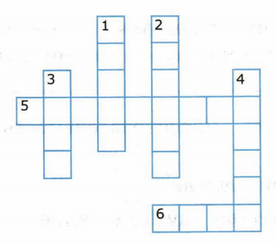 9. Отметь рисунки, соответствующие второй и четвёртой частям рассказа.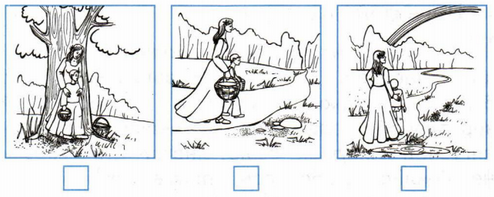 10. Вставь пропущенные буквы. В каждом предложении подчеркни грамматическую основу.Тихо  дремлет  р_ка.Тёмный  бор  не  шумит.Сол_вей  не  п_ёт,И  дергач  не  кричит.Ноч__. Вокруг  т_шина.Руч_ёк   лишь  журчит,Св_им  блеском  лунаВсё  вокруг  сер_брит.                                     (С.Есенин)ДатаТема урокаМатериал для самостоятельного изучения (стр. учебника, ссылки на интернет-ресурсы)Задания для закрепления Задания для контроля Форма отчёта12.05.2020Сказка А.С. Пушкина «Сказка о золотом петушке».https://ok.ru/video/5923341810послушать сказкунарисовать иллюстрацию к сказкерисунок к тексту19.05.2020Басня  И.А. Крылова «Осёл и соловей». Проверочная работа https://youtu.be/j01OcLHgB4Yпослушать басню, по возможности перечитатьПриложение № 2Проверочная работа